Publicado en   el 21/08/2015 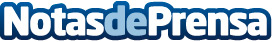 IBM presenta sus nuevos sistemas mainframe exclusivos para Linux Datos de contacto:Nota de prensa publicada en: https://www.notasdeprensa.es/ibm-presenta-sus-nuevos-sistemas-mainframe Categorias: Telecomunicaciones E-Commerce http://www.notasdeprensa.es